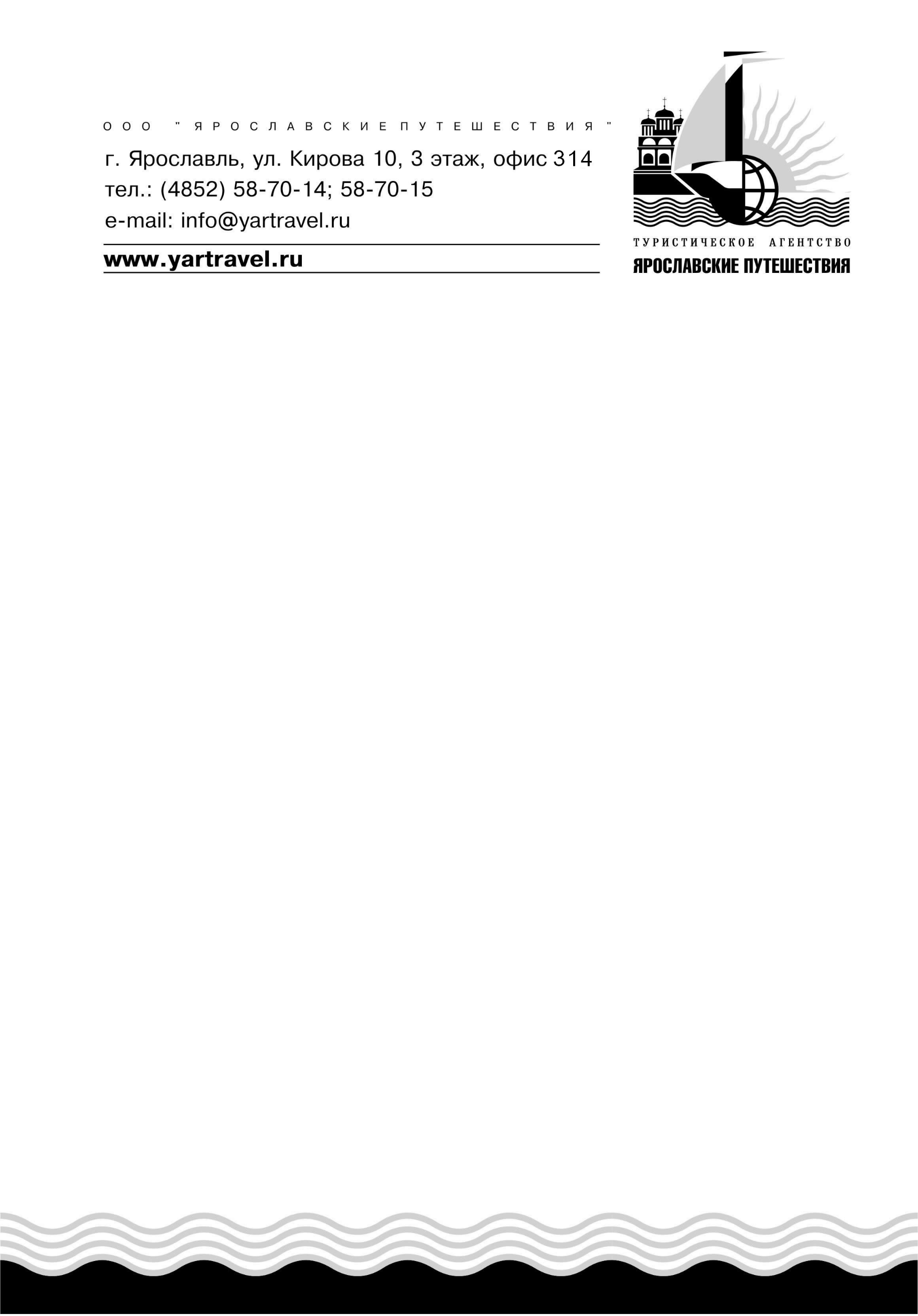 Ярославль Первый1 деньИстория Ярославна неразрывно связана с историей Российского государства. Город много раз становился центром известнейших событий Отечества. Ярославль – это, крупнейший культурный центр, одна из архитектурных столиц России, красивейшие храмы, церкви, улицы, площади, и набережная города - своеобразный музей под открытым небом.Ярославль по праву считается жемчужиной "Золотого Кольца России".ДАТЫ ТУРА:
14.06; 28.06; 12.07; 26.07; 09.08; 23.08Стоимость тура на 1-го человека В стоимость тура входит:- транспортное обслуживание, - услуги гида-экскурсовода,- страховка от несчастного случая.Фирма оставляет за собой право изменять порядок и время проведения экскурсий, сохраняя их объем и качество, а, также, в крайнем случае, заменять экскурсии на равноценные.Ярославль1 день11:30 Ярославль ДК Железнодорожник вокзал Ярославль Главный.Обзорная экскурсия по городу «Ярославль – всему начало здесь». Ярославль означает «град Ярослава», что в переводе с языческого - вечно красивый и вечно юный. Ярославль возник как первый христианский город на Волге.Наша экскурсия начнется у стен Спасо-Преображенского монастыря, где было найдено ПЕРВОЕ древнерусское литературное произведение «Слово о полку Игореве». Вы узнаете о загадочной истории открытия и трагической судьбе рукописи.Здесь же весной 1613 года новоизбранный царь Михаил Романов, на пути из Костромы в Москву, прожил некоторое время и именно отсюда направил свою ПЕРВУЮ царскую грамоту о согласии на принятие царского венца.Так же вам расскажут, что ПЕРВОЕ упоминание слова «герб» в русских письменных источниках связано с гербом города Ярославля. Произошло данное событие в 1692 году, когда царский указ предписал Ярославской приказной избе «быть печати изображением герб ярославской». Изображение герба Ярославля, который был размещен на печати, было такое же, как на эмблеме княжества Ярославского из Титулярника 1672 года – медведь с протазаном на плече. Важно то, что герб Ярославля сочетает в себе общественное устройство и культурное наследие двух эпох.Поговорим мы и про журнал «Уединённый пошехонец» - ПЕРВЫЙ в России провинциальный журнал. Сейчас журнал является библиографической редкостью, так как он сохранился в считанных экземплярах.Затем вы увидите ПЕРВЫЙ русский публичный общедоступный профессиональный театр, который основал Фёдор Волков. Рядом находится памятник основателю театра. От проекта до установки памятника прошло 73 года. Почему? Узнаете в ходе нашей экскурсии.Далее наш путь лежит к храму Иоанна Предтечи – ПЕРВОМУ и ЕДИНСТВЕННОМУ в христианском мире по числу стенописных сюжетов. Самый красивый, самый художественный, самый высокий, самый-самый – и при этом почти забытый современными ярославцами, да и вообще россиянами. Не проявили к нему внимания даже тогда, когда его изображение как символ «самого русского» появилось на 1000-рублевой российской купюре.Затем мы проедем по Красноперекопскому району, чтобы увидеть фабрику «Красный перекоп» и школу, где работала и училась ПЕРВАЯ женщина-космонавт В.В. Терешкова. Так же вы увидите здание аэроклуба, где она начинала свою дорогу к звездам.ПЕРВЫЙ в мире завод синтетического каучука также находился в Ярославле. Интересно, что Т. Эдисон в своем интервью так оценил это событие: «Известие о том, что Советы достигли успехов в производстве синтетического каучука из нефти, невероятно. Этого нельзя сделать. Я бы даже сказал больше: весь этот отчет является фальшивкой. На основании моего собственного опыта и опыта других сейчас нельзя сказать, что получение синтетического каучука вообще когда-нибудь будет успешным». К сожалению, в настоящее время от завода остались одни руины.В ходе экскурсии вы увидите и знаменитый Ярославский моторный завод (бывший автомобильный завод) на котором был создан ПЕРВЫЙ в стране четырехосный полноприводный автомобиль ЯГ-12. Этот грузовик настолько обогнал свое время, что машины аналогичного класса в нашей стране появились только спустя десятилетия. Так же здесь были выпущены ПЕРВЫЙ троллейбус и ПЕРВЫЙ дизель-мотор.ВПЕРВЫЕ российский анимационный фильм «Старик и море» ярославского мультипликатора Александра Петрова получил приз американской киноакадемии «Оскар».Вообще же, хочется отметить, что Ярославль — это город, гармонично сочетающий в себе старину и современность. И каждый раз, приезжая в Ярославль или гуляя по уже, казалось бы, знакомым маршрутам, мы будем открывать для себя что-то новое.Окончание программы.Взрослые, пенсионеры, студентыШкольники до 16 лет1 100 руб.1 100 руб.